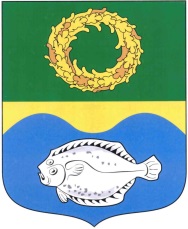 РОССИЙСКАЯ ФЕДЕРАЦИЯКАЛИНИНГРАДСКАЯ ОБЛАСТЬОКРУЖНОЙ СОВЕТ ДЕПУТАТОВМУНИЦИПАЛЬНОГО ОБРАЗОВАНИЯ«ЗЕЛЕНОГРАДСКИЙ ГОРОДСКОЙ ОКРУГ»(первого созыва)РЕШЕНИЕ     от 30 августа 2017 года                                                             №160      г. ЗеленоградскО внесении изменений в решение окружного Совета депутатов муниципального образования «Зеленоградский городской округ»           от 14 декабря 2016 года № 115 «Об установлении размера должностного оклада муниципальных служащих муниципального образования «Зеленоградский городской округ», размера ежемесячных и иных дополнительных выплат муниципальным служащим муниципального образования «Зеленоградский городской округ» и порядка их осуществления, порядка и условий предоставления муниципальным служащим муниципального образования «Зеленоградский городской округ» ежегодного дополнительного оплачиваемого отпуска за ненормированный рабочий день	В соответствии со статьей 1 Федерального закона от 01 мая 2017 года № 90-ФЗ «О внесении изменений в статью 21 Федерального закона               «О муниципальной службе в Российской Федерации» окружной Совет депутатов муниципального образования «Зеленоградский городской округ»Р Е Ш И Л:Внести в решение окружного Совета депутатов муниципального образования «Зеленоградский городской округ» от 14 декабря 2016 года      № 115 «Об установлении размера должностного оклада муниципальных служащих муниципального образования «Зеленоградский городской округ», размера ежемесячных и иных дополнительных выплат муниципальным служащим муниципального образования «Зеленоградский городской округ» и порядка их осуществления, порядка и условий предоставления муниципальным служащим муниципального образования «Зеленоградский городской округ» ежегодного дополнительного оплачиваемого отпуска за ненормированный рабочий день» следующие изменения:в наименовании слова «, порядка и условий предоставления муниципальным служащим муниципального образования «Зеленоградский городской округ» ежегодного дополнительного оплачиваемого отпуска за ненормированный рабочий день» исключить;пункт 3 исключить;приложение 3 исключить.Решение вступает в силу со дня официального опубликования.Глава муниципального образования«Зеленоградский городской округ»         				         С.В. Кулаков